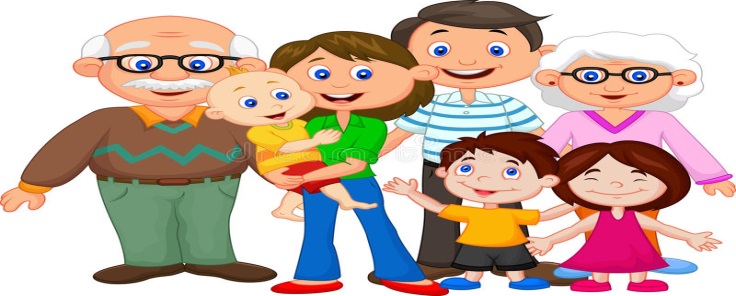 Powiatowe Centrum Pomocy Rodzinie w Policachma przyjemność zaprosić Państwa naMIĘDZYNARODOWY DZIEŃ RODZINY„SENIOR W RODZINIE”15 MAJA 2018r. godz. 13.00-17.00Miejsce: ul. Szkolna 2  w PolicachPrzygotowaliśmy dla Państwa  Bezpłatne badanie słuchuPrelekcjeStoiska z ofertami pomocowymi dla Seniora i jego RodzinyPoczęstunekLoterię z nagrodamiOferujemy bezpłatny transport po wcześniejszym umówieniu telefonicznym (605-31-30-80)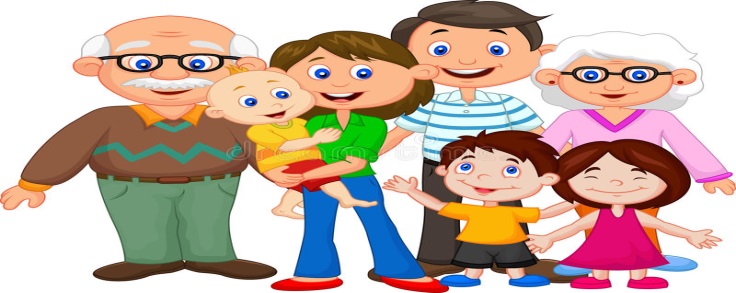 Powiatowe Centrum Pomocy Rodzinie w Policachma przyjemność zaprosić Państwa naMIĘDZYNARODOWY DZIEŃ RODZINY„SENIOR W RODZINIE”15 MAJA 2018r. godz. 13.00-17.00Miejsce: ul. Szkolna 2  w PolicachPrzygotowaliśmy dla Państwa Bezpłatne badanie słuchuPrelekcjeStoiska z ofertami pomocowymi dla Seniora i jego RodzinyPoczęstunekLoterię z nagrodamiOferujemy bezpłatny transport po wcześniejszym umówieniu telefonicznym (605-31-30-80)